УКРАЇНАОДЕСЬКА ОБЛАСТЬПОДІЛЬСЬКА РАЙОННА ДЕРЖАВНА АДМІНІСТРАЦІЯ РОЗПОРЯДЖЕННЯ 10.05.2018                          м.Подільськ                          №  294/18Про відзначення 27-ї річницінезалежності УкраїниВідповідно до ст.22 Закону України «Про місцеві державні адміністрації», на виконання Указу Президента України від 11 квітня 2018 року №99/2018 «Про відзначення 27-ї річниці незалежності України», з метою гідного відзначення у 2018 році 27-ї річниці незалежності України, утвердження у громадян патріотизму та гордості за свою державу, звитяги Українського народу у боротьбі за волю і незалежність:1.  Утворити організаційний комітет з підготовки та відзначення 27-ї річниці незалежності України та затвердити його склад (додаток 1).2. Затвердити план заходів щодо відзначення 27-ї річниці незалежності України (додаток 2).3. Керівникам структурних підрозділів районної державної адміністрації  спільно з Куяльницькою сільською радою організувати проведення заходів, присвячених 27-й річниці незалежності  України та поінформувати відділ діловодства та роботи зі зверненнями громадян апарату районної державної адміністрації до 27 серпня 2018 року про їх виконання.4. Відділу діловодства та роботи зі зверненнями громадян апарату районної державної адміністрації узагальнити матеріали про проведення заходів присвячених  27-й річниці незалежності України та поінформувати Управління організаційної роботи апарату Одеської обласної державної адміністрації до 29 серпня 2018 року.5. Виконання розпорядження контролюватиму особисто.Голова районної державної адміністрації                                              Р.І.Пітак                                                                         Додаток 1                                                                        до розпорядження голови                                                                              районної державної адміністрації                                                                        10.05.2018  № 294 /18Складорганізаційного комітету з підготовки та проведення урочистостей з нагоди 27-ї річниці незалежності УкраїниБілоусова Валентина Миколаївна – керівник апарату районної державної адміністрації;Костюк Тетяна Сергіївна – секретар Куяльницької сільської ради, за згодою;Погоріла Ірина Анатоліївна – начальник фінансового управління районної державної адміністрації;Капріця Ірина Валеріївна– в.о. начальника відділу економічного розвитку, інфраструктури і торгівлі районної державної адміністрації;Вдовіченко Наталя Іванівна – начальник відділу агропромислового розвитку, екології та природних ресурсів районної державної адміністрації;Шапран Ольга Михайлівна – начальник відділу розвитку культури та туризму Куяльницької сільської ради, за згодою;Вострікова Людмила Анатоліївна – начальник відділу освіти Куяльницької сільської ради, за згодою;Назаренко Світлана Борисівна – начальник управління соціального захисту населення райдержадміністрації;Казимиров Руслан Анатолійович – завідувач сектору комунікацій з громадськістю районної державної адміністрації.Керівник апарату районноїдержавної адміністрації                                                                  В.М.Білоусова                                                                         Додаток 2                                                                        до розпорядження голови                                                                              районної державної адміністрації                                                                        10.05.2018  № 294 /18ПЛАН ЗАХОДІВщодо відзначення 27-ї річниці незалежності України1. Організувати та провести:1.1. урочисті заходи за участю керівництва, керівників структурних підрозділів районної державної адміністрації, керівників органів місцевого самоврядування району, громадськими об’єднаннями, громадськістю району;серпень  2018                                         керівництво райдержадміністрації,                                                                керівники структурних підрозділів                                                              райдержадміністрації                                                              Куяльницька сільська рада1.2. покладання  квітів до пам’ятників і пам’ятних знаків видатним діячам державотворення, учасникам антитерористичної операції в Донецькій і Луганській областях;серпень 2018 року                                керівництво райдержадміністрації                                                             Куяльницька сільська рада1.3. церемонію підняття Державного Прапора України на адміністративних будівлях населених пунктів району;23 серпня 2018 року                             старости сіл Подільського району1.4. районні свята «Незалежна моя Батьківщина», «Живи моя держава, Україно», «Україна свята і єдина»20-23 серпня 2018 року                           відділ розвитку культури та туризму Куяльницької сільської                                                                ради 1.5. святкові концерти, бесіди, просвітницькі заходи висвітленню подій, пов’язаних з історією українського державотворення;         серпень 2018 року                       відділ   розвитку культури та туризму Куяльницької сільської ради                                                               ради 2. Вжити заходи з надання всебічної підтримки сім’ям громадян, що загинули, захищаючи незалежність, суверенітет та територіальну цілісність України2018 рік                                                        старости сіл Подільського району3. Вжити заходи із забезпечення благоустрою населених пунктів, упорядкування об’єктів культурної спадщини, пам’ятників, пам’ятних знаків, загиблих учасників антитерористичної операції в Донецькій і Луганській областях;        серпень                                                  відділ житлово-комунального                                                                       господарства районної державної                                                                      адміністрації                                                                      Куяльницька сільська рада 4. Забезпечити громадський порядок та безпеку  під час проведення заходів з нагоди 27-ої річниці незалежності України;серпень 2018 року                                      Головний спеціаліст з питань                                                                    взаємодії з правоохоронними                                                                    органами, оборонної роботи,                                                                   запобігання та виявлення                                                                    корупції апарату РДА                                                                     Подільський ВП ГУНП в                                                                    Одеській області     5. Забезпечити широке висвітлення у районних засобах масової інформації та на веб-сайті районної державної адміністрації заходів із відзначення 27-ї річниці незалежності Українисерпень 2018 року                                  сектор комунікацій з                                                                громадськістю                                                                райдержадміністрації   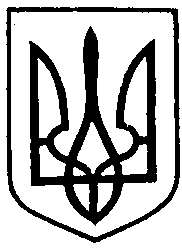 